Publicado en Madrid el 20/03/2018 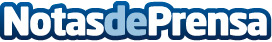 8 de cada 10 personas aseguran que ahorrar les hace sentir mejor que hacer ejercicio, llevar una dieta equilibrada o tener un trabajo agradable9 de cada 10 ciudadanos afirman que sus ahorros les ayudan a hacer frente a los desafíos y les aportan tranquilidadDatos de contacto:Asier UribeechebarríaNota de prensa publicada en: https://www.notasdeprensa.es/8-de-cada-10-personas-aseguran-que-ahorrar-les Categorias: Nacional Finanzas Sociedad E-Commerce http://www.notasdeprensa.es